Invitation to Apply for Membership DirectorNorth Carolina Association of Student Councils Minimum Requirements for Membership Director: Must have been an advisor at an affiliated NCASC member school for a minimum of 5 years (counting 2023-2024, but not necessarily at the same school). Must have attended events in all of the following areas:   a.  District Conference      b.  State Convention       c.  Mars Hill Leadership WorkshopMust submit the 2-page application to the Executive Director by the filing deadline (Wednesday, May 22, 2024).Must understand that the term of office is 10 months (May 2024 through the State Convention in 2025).  This term will complete the remainder of the current term which is now vacant.Must be able during the term to attend NCASC Board of Directors monthly virtual meetings, NCASC Executive Board meetings, the Board Retreat, and other NCASC events (as necessary).  Attendance at events, such as other District Leadership Conferences, the State Conventions, Mars Hill Summer Leadership Workshops, State Emerging Leaders Conferences, Adviser Advance Workshops, Southern Association of Student Councils Conferences, LEAD Conferences and National Student Council National Conferences, is strongly encouraged, if possible.**The  Board of Director Meeting Dates and the NCASC Calendar for 2024-2025 are included below for your reference.**Must be able to meet with the State Executive Director for any called meetings of the Board of Directors Submit to Bryan Rudolph by email (on or before May 22, 2024) to:  bryan.rudolph@ucps.k12.nc.usApplication Process Review the minimum requirements to fully understand the breadth and depth of the commitment should you be elected.Complete the 2-page application.Email it to Bryan Rudolph at bryan.rudolph@ucps.k12.nc.us on or before May 22, 2024.You will receive an email confirmation when your application is received. IMPORTANT NOTE: 	Because this election will fill a vacancy, you should plan to attend the NCASC Executive Board Retreat on August 9-11, 2024 in Columbia, NC. North Carolina Association of Student Councils, Inc.Board of DirectorsDirector ExpectationsMembership DirectorDirector Expectation:  To promote active school membership in the NCASC. Responsibilities:1.  Serve as a member of the NCASC Board of Directors.2.  Serve as an ex-officio member of the NCASC Executive Board.3.  Be a clearinghouse of best practices for improving membership in the NCASC and for promoting participation in NCASC events.4.  Network with the NCASC Officer Schools to keep active membership a priority throughout the association year.5.  Assist the District Vice Chairs in fulfilling their duty of promoting association membership. 6.  Facilitate a yearly membership drive with the NCASC Officer Schools to include setting a specific goal for the membership drive.  7.  Maintain a current NCASC member list in conjunction with the Executive Director and Assistant Executive Director.8.  Report to the NCASC Executive Board at least once a year.The Membership position on the Board of Directors became vacant in April 2024. This special election will fill the position for the remainder of the current term (through the conclusion of the state convention in 2025). NCASC Board of Directors Meeting Schedule for 2024-2025 2024 Meeting Dates			2025 Meeting Dates		June 3rd					January 6thJuly 29th 				February 3rdSeptember 3rd – Tues			March 3rdOctober 7thNovember 12th - TuesDecember 2ndJanuary 6thFebruary 3rdMarch 3rdNotes for MeetingsMost meetings will be held Monday’s at 6:00 PMFormat will be on Zoom unless an in-person meeting is needed The Executive Director reserves the right to change or cancel meetings as well as request an in person meeting as needed2024-2025 NCASC Calendar of Events		              April 14, 2024North Carolina Association of Student Councils, Inc.	ncasc.us	       Registration Deadline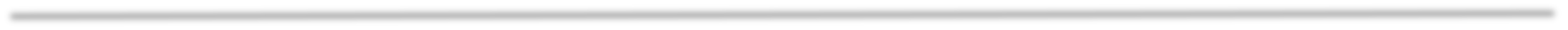 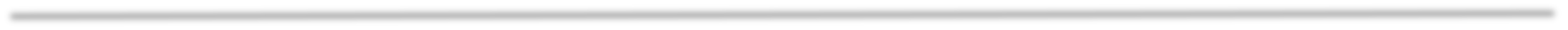 * District Leadership ConferencesDistrict Leadership Conferences are open to all member schools; attend one, two or all three depending on the date(s) that work best for your school.Advisor ONLY eventsApril 13, 2024           SaturdayExecutive Board MeetingErwin MSSalisburyJune 20-24, 2024Wednesday - SundayVISION National ConferenceRio Rancho HSRio Rancho, NMSat Apr 6July 8-12, 2024Summer Leadership WorkshopMonday - FridayMars Hill UniversityMars HillFri May 31August 9-11, 2024Executive Board RetreatFriday - SundayEastern 4-H CenterColumbiaSeptember 7, 2024Run to VictoryRandlemanOctober 19         SaturdayNovember 2         SaturdayWesternEasternSun ValleyRocky Mount HSIndian TrailRocky MountNovember 5         TuesdayCentralSouthern Alamance HSGrahamOctober 26-28, 2024Southern Association ConferenceSouthern Association ConferenceSaturday - MondayLake Buena Vista HSLake Buena Vista HSOrlando, FLNovember 16-17, 2024Emerging Leaders ConferenceEmerging Leaders ConferenceSaturday - SundayBetsy-Jeff Penn 4-H CenterBetsy-Jeff Penn 4-H CenterReidsvilleDecember 6-8, 2024* National Conference on Student Activities* National Conference on Student Activities* National Conference on Student ActivitiesFriday - SundayHilton Memphis	Memphis, TNHilton Memphis	Memphis, TNHilton Memphis	Memphis, TNDecember 14, 2024Executive Board MeetingExecutive Board MeetingSaturdayWakefield MSWakefield MSRaleighRaleighJan 31- Feb 2, 2025National Student Council ConferenceNational Student Council Conference  Chicago, ILFriday - SundayFebruary 8, 2025Victory Junction Tour DayVictory Junction Tour DaySaturdayVictory JunctionVictory JunctionRandlemanSat Feb 1March 8, 2025Executive Board MeetingExecutive Board MeetingSaturdayPiedmont HSPiedmont HSMonroeMonroeMarch 21-23, 2025State ConventionState ConventionFriday - SundayPiedmont HSPiedmont HSMonroeVirtual Events*Advisor Exchanges	Tuesdays 7:00-8:00 pm*Advisor Exchanges	Tuesdays 7:00-8:00 pmApril 10 – NA4SA May 7April 10 – NA4SA May 7Student Exchange	TBDStudent Exchange	TBD